Телефоны «горячей» линии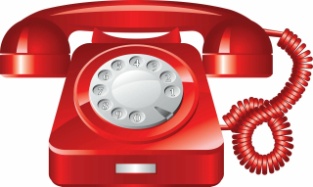 Главное управление по образованию Миноблисполкома80175170122Радюк Ольга Михайловна, заместитель директора по учебно-производственной работе80179545960Серединская Инна Аликовна, заместитель директора по учебно-методической работе80179545179Богдашич Анна Николаевна, заместитель директора по производственному обучению80179545436